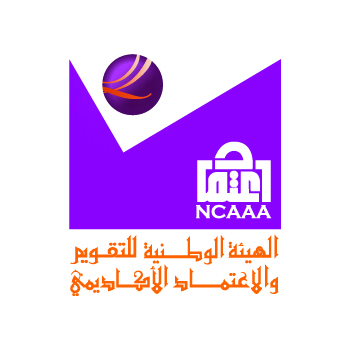 Kingdom of Saudi ArabiaThe National Commission for Academic Accreditation & AssessmentCourse SpecificationsSkills)  40 SKL – 2)1st Mid Term1436/1437 H توصيف مقرر مهارات التعلم والتفكير والبحث  (140 مهر-2)عمادة السنة التحضيرية  - جامعة  نجران الفصل الدراسي الأول 1436/1437هــالهيئة الوطنية للتقويم والاعتماد الأكاديمي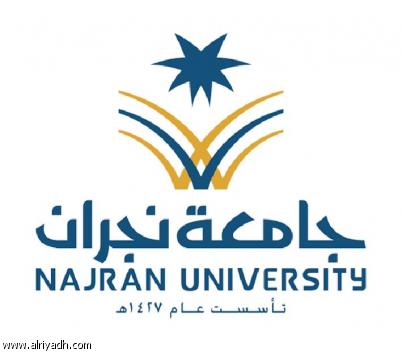 المملكة العربية السعوديةجــــامعــــــــة نجرانعمادة السنة التحضيريةتوصيف مقرر مهارات التعلم والتفكير والبحثالفصل الدراسي الأول للعام الجامعي 1436/1437هـ أ ) تحديد المقرر والمعلومات العامة ب ) الأهداف  ج ) توصيف المقرر: (ملاحظة: وصف عام للنموذج الذي سيستخدم للنشرة أو الدليل الذي سيرفق) 2 – مكونات المقرر(إجمالى عدد الساعات لكل فصل دراسى):     منسق المقرر                                            منسق القسم                   عميد السنة التحضيريةأ. محمد عمر السيد أمين               د. حسـن داكر عبد الحكيم             د. يحيى بن سليمان الحفظىATTACHMENT5.Kingdom of SaudiArabiaThe National Commission for Academic Accreditation& AssessmentT6. Course Specifications (CS)Course Specifications2nd Mid Term1436/1437 Hتوصيف مقرر مهارات التعلم والتفكير والبحث(140 مهر - 2)عمادة السنة التحضيرية  - جامعة  نجران الفصل الدراسي الثاني 1436/1437هــتوصيف مقرر أ ) تحديد المقرر والمعلومات العامةب-   الأهداف      ج ) توصيف المقرر: (ملاحظة: وصف عام للنموذج الذي سيستخدم للنشرة أو الدليل الذي سيرفق) :6- تحديد الجدول الزمني لمهام التقويم التي يتم تقييم الطلبة وفقها خلال الفصل الدراسي :د) الدعم المقدم للطلبة:هـ ) مصادر التعلم :           منسق المقرر                             منسق القسم                             عميد السنة التحضيريةأ. محمد عمر السيد أمين               د. حسـن داكر عبد الحكيم             د. يحيى بن سليمان الحفظىالمؤسسة التعليمية:جامعة نجران الكلية/ القسم :السنة التحضيرية  /  قسم  مهارات تطوير الذات1 – اسم المقرر و رقمه: مهارات التعلم والتفكير والبحث  (140 مهر-2) 2 –  الساعات المعتمدة:  ساعتان 3 – البرنامج أو البرامج التي يتم تقديم المقرر ضمنها: يتم تدريس المادة ضمن مقررات قسم مهارات تطوير الذات 4 – اسم عضو هيئة التدريس المسئول عن تدريس  المقرر:د. محمود فندي العبداللهد. عبدالله غالب الحماديد. علي أحمد محمد سالماند, محمد عبده سليمد. بدر الدين شيخ ادريس أ. محمد احمد الباز اسماعيلأ. محمد عمر السيد أميند. أمل ظافرسعد الشهريأ. خلود عبدالرحيم عويد  5 – المستوى أو السنة التي سيتم تقديم هذه المقرر فيه: المستوى الأول( العام الجامعي 1436/1437هــ ) 6 – المتطلبات المسبقة لهذا المقرر(إن وجدت) :لايوجد متطلبات سابقة لهذا المقرر7 – المتطلبات المصاحبة لهذه المقرر(إن وجدت) :لايوجد متطلبات مصاحبة لهذا المقرر8 –  مكان تدريس المقرر إن لم يكن في المقر الرئيسي للمؤسسة التعليمية: عمادةالسنة التحضيرية  بنين بالمدينة الجامعية ، وعمادة السنة التحضيرية بنات + نظام التعلم الالكتروني بلاك بورد– الهدف الأساسي لتدريس هذا المقرر:اكساب الطالب مهارات التعلم والتفكير والبحث .2 – صف باختصار أية خطط  يتم تنفيذها في الوقت الراهن من أجل تطوير وتحسين المقرر  (مثلا: الاستخدام المتزايد للمواد والمراجع التي تعتمد على تكنولوجيا المعلومات أو شبكة الانترنت، والتغييرات في محتوى المقرر بناء على نتائج البحوث العلمية الجديدة في المجال):خطط يمكن تنفيذها لتحسين المقررعقد سيمنارات لأعضاء القسم لتحسين العملية التعليمة لمقررمهارات التعلم والتفكير والبحث.إضافة استخدام المكتبة الرقمية وقواعد المعلومات فى الجزء الخاص بالموصول الى المعلومات .وضع الاختبارات بناءً على الأوزان النسبية للموضوعات والصفحات طبقاً لمعايير ومواصفات الاختبارات الجيدة .تحليل الكتاب المقرر بهدف التقويم وفى ضوءه يتم اتخاذ قرار لتطويره.إعداد ملف اليكترونى للمقرر واضافته على البلاك بورد ( التعليم الاليكترونى ) .إجراء بعض التعديلات على الاختبار المخصص للمقرر فى ضوء ملاحظات لجنة تقييم الورقة الامتحانية .تصميم اختبارات ووجبات اكترونيةالموضوعاترقم الاسبوعالساعاتتعريف بالمقرر الأول2مهارة القراءة السريعةالثاني2مهارة التلخيص وتدوين الملاحظات+  مهارة مراقبة النمو المعرفيالثالث2مهارة استخدام الخرائط الذهنية +  الاستعداد والتجهيز للاختباراتالرابع2اجازة عيد الاضحىالخامســــــــــاجازة عيد الاضحىالسادســــــــــــمهارات التفكير الناقدالسابع2الاختبار الفصلي الاول + مراجعةالثامن2الاختبار الفصلي الاول + مراجعةالتناسع2التفكير الابداعيالعاشر2حل المشكلاتالحادي عشر2التفكير ما وراء المعرفي الثاني عشر2الاختبار الفصلي الثاني + مراجعة الثالث عشر2الاختبار الفصلي الثاني + مراجعة الرابع عشر2مفهوم البحث وأدواتهالخامس عشر2مهارات كتابة البحثالسادس عشر2تابع مهارات كتابة البحث السابع عشر2مهارات الاقتصاد المعرفي +  مهارات الوصول إلى المعلوماتالثامن عشر2الاختبار النهائيالتاسع عشر---الاختبار النهائيالعشرون----المحاضرةالدروس الخاصةالعملي / الميداني / التدريب التعاوني أو الامتياز لطلبة التخصصات الصحيةأخرى30  ساعةلا يوجدلايوجد-------- 3–ساعات دراسة إضافية خاصة/ ساعات تعلم متوقعة من الطلبة  في الأسبوع ( المطلوب هنا المعدل المتوقع للفصل الدراسي  وليس المتطلبات المحددة في كل أسبوع):المقررلا يحتاج إلى ساعات إضافية 4- نواتج التعلم في المقرر ومجالات التعلم  4- نواتج التعلم في المقرر ومجالات التعلم 5 -   تحديد الجدول الزمني لمهام التقويم التي يتم تقييم الطلبة وفقها خلال الفصل الدراسي5 -   تحديد الجدول الزمني لمهام التقويم التي يتم تقييم الطلبة وفقها خلال الفصل الدراسي رقم التقييمطبيعة مهمة التقييم  (مثلا: مقالة، أو اختبار قصير، أو مشروع جماعي، أو اختبار فصلي... الخالأسبوع المستحقنسبة الدرجة إلى درجة  التقييم النهائي2الامتحان الفصلي +الواجباتالخامس+ السادس) ، والواجبات على مدار الفصل)40%25%4الامتحان النهائيالثامن عشر60 % د) الدعم المقدم للطلبة:الدعم الطلابي من قبل أعضاء هيئة التدريس من خلال:الدعم الطلابي من قبل أعضاء هيئةالتدريس من خلال:الساعات المكتبية لأعضاء هيئةالتدريس بالقسم.التواصل عبرالموقع الإلكتروني للجامعة (موقع العمادة).الإرشادالأكاديمي للطلاب من خلال إشراف كل عضوهيئة تدريس عل ىمجموعة من الطلاب.تقديم نماذج تدريبية للاختبارات ورقية واكترونية الإجراءات أو الترتيبات المعمول بها لضمان تواجد أعضاء هيئة التدريس من أجل تقديم المشورة والإرشاد الأكاديمي للطالب المحتاج لذلك ( مع تحديد مقدار الوقت – الساعات المكتبية- الذي يتواجد فيه أعضاء هيئة التدريس في الأسبوع): يتوجد أعضاء هيئة تدريس المقرر من أجل تقديم المشورة  والدعم والإرشاد الأكاديمي للطالب المحتاج لذلك بحد قد يصل إلى 16 ساعة مكتبية كحد أقصى أسبوعياً لكل عضو هيئة تدريس و12 ساعة كحد أدنى أسبوعياً .هـ ) مصادر التعلم1 –  الكتاب (الكتب ) الرئيسة المطلوبة:مهارات التعلم والتفكير والبحث- 1436هــ/1437هـ - 2015/2016م ،الإصدار الثاني ، شركة خبراء التربية ، الرياض.– المراجع الأساسية: أبو سليمان . عبد الوهاب (1426هـ) كتابة البحث العلمي صياغة جديدة ، مكتبة  الرشد .بوزان . توني (2007م ) القراءة السريعة ، الرياض – مكتبة جرير- ط7 .جامعة الملك سعود (1482 هـ ) وثيقة منهج تطوير الذات في السنة التحضيرية .3– الكتب والمراجع الموصى بها  ( الدوريات العلمية، التقارير... الخ) (يرفق قائمة بذلك):4– المواد الالكترونية  و مواقع الانترنت ... الخ.  www.directorygoogle.com/intel /arlwww.maharty.com/ttp:// www.yahoo.comhttp:// www.google.comhttp:// www.ask.comhttp:// www.Ayan.comwww.bafree.net5 – مواد تعلم أخرى مثل البرامج التي تعتمد على الكمبيوتر أو الأقراص المضغوطة أو المعايير المهنية أو الأنظمة:يتم  وضع المحاضرات في صيغة عروض تقديمية  بوربوينت .و ) المرافق المطلوبة حدد متطلبات المقرر بما في ذلك حجم الفصول والمختبرات (أي عدد المقاعد في الفصول والمختبرات ومدى توافر أجهزة الكمبيوتر.. لخ).1–  المرافق التعليمية (حجرات المحاضرات والمختبرات .. الخ):عدد المقاعد المطلوبة للمقرر داخل الفصول الدراسية يختلف من شعبة إلى أخرى  حسب عدد الطلاب ولكنه قد يتراوح ما بين 30- 35  طالباً ، والمقاعد الموجودة كافية .قاعات دراسية مجهزة, ويتوافر بها عدد كاف من المقاعد للطلاب .طبيعة المقرر لا تحتاج إلى مختبرات حيث إنها دراسة نظرية  .بعض موضوعات المقرر تحتاج إلى تدريسها من خلال معامل الحاسب الآلي حيث تحتاج أجهزة عرض  .  2 – أجهزة الكمبيوتر:يتطلب المقرر الدراسي وجود حاسب آلي خاص بالمعلم لتقديم المحاضرة من خلاله  .يتطلب المقرر وجود جهاز عرض البيانات (Data Show) يتم من خلاله عرض المادة العلمية والأنشطة الإثرائية للطلاب .  3 – موارد أخرى (حددها – مثلاً : إذا كان مطلوبا معدات مختبر معينة حدد المتطلبات أو أرفق قائمةطبيعة المقرر لا تتطلب معدات مختبر لأن المقرر دراسة نظرية بحتة لا تحتاج الى تطبيق عملى او مختبرات .ز ) تقييم المقرر وعمليات التحسين:  1 – استراتيجيات الحصول على نتائج الطالب وفعالية التعليم:استجابات الطلاب على الاستبانة الموجودة على موقع الجامعة التي يتم فيها تقييم المقرر الدراسي وعضو هيئة التدريس من قبل الطلاب.  2 – الاستراتيجيات الأخرى المتبعة في تقييم  عملية التعليم إما عن طريق الأستاذ أو عن طريق القسم:التقييم الذاتي. 3 – عمليات تحسين التعليم:ورش عمل ودورات تدريبية للتنمية المهنية لأعضاء هيئة التدريس.الاجتماعات الدورية لأعضاء القسم لتبادل الخبرات والآراء ومناقشة عملية التدريس .. 4 – عمليات التحقق من مستويات إنجاز الطلبة  (مثلا: فحص التصحيح أو الدرجات من قبل عضو هيئة تدريس مستقل لعينة من أعمال الطلبة،  وقيام أستاذ المقرر بتبادل تصحيح عينة من الواجبات أو الاختبارات بصفة دورية مع عضو هيئة تدريس آخر لنفس المقرر  في مؤسسة تعليمية أخرى)يتم تصحيح جماعي لأوراق إجابات الطلاب حيث توزع الاسئلة على أعضاء القسم .يتم التدقيق والمراجعة لهذه الأوراق جماعياً أيضاً حيث توزع مراجعة الاسئلة على الاعضاء على ألا يقوم العضو بالتصحيح والمراجعة للسؤال نفسه.إطلاع الطلاب على درجاتهم ومراجعة  أوراق الاختبارات مع الطلاب الذين يرغبون في مراجعتها.في حال شعور الطالب بعدم الحصول على الدرجة التي يستحقها يمكنه مراجعة ورقته مع عضو هيئة التدريس المسئول عن تدريس المقرر .في حالة شعور مدرس المقرر أن الطالب يستحق درجة عليه الرجوع إلى لجنة المراجعة النهائية والتي تقوم بمراجعة الورقة واعلام العضو بالقرار.5 –  صف  الترتيبات والخطط المعدة للمراجعة الدورية لفاعلية المقرروالتخطيط للتحسين:هناك إجراءات  تخطيطية لمتابعة المراجعة الدورية لمدى فعالية المقرر الدراسي وذلك من خلال التالي :الاستفادة من التغذية الراجعة المقدمة من الطلاب المتصلة بآرائهم حول فعالية المقرر.اجتماع أعضاء قسم مهارات تطوير الذات لمناقشة تحسين العملية التعليمية فى القسم .التاريخ /21/4/1437 هـ	المؤسسة / جامعة نجران الكلية /عمادة السنة التحضيرية                                 القسم: مهارات تطوير الذاتاسم المقرر/    مهارات التعلم والتفكير والبحث                                       رمزه /  140 مهر - 22- الساعات المعتمده: 2.3-البرنامج أو البرامج التي يتم تقديم المقرر ضمنها:يتم تدريس المادة ضمن مقررات قسم مهارات تطوير الذات4- اسم عضو هيئة التدريس المسئول عن تدريس  المقرر:د.بدر الدين شيخ إدريسد.محمود فندي العبداللهمحمد عمر السيد أمينمحمد أحمد البازد.أروى رفيق محي الدين منال علي أحمد جرعون 5--المستوى أو السنة التي سيتم تقديم هذه المقرر فيه:المستوى الأول  1437 هـ6- المتطلبات المسبقة لهذا المقرر(إن وجدت):لا توجد متطلبات سابقة  7- المتطلبات المصاحبة لهذه المقرر(إن وجدت): لا توجد8-  مكان تدريس المقرر إن لم يكن في المقر الرئيسي للمؤسسة التعليمية :جامعة نجران – كلية علوم الحاسب +، وعمادة السنة التحضيرية بنات + نظام التعلم الالكتروني بلاك بورد9-التدريس                                                              فصول تقليدية                                                                            ما هى النسبة المئوية ؟مزدوجة  (تقليدية ومباشرة أون لاين                                                   ما هى النسبة المئوية؟تعلم إليكترونى	                  ما هى النسبة المئوية؟تعلم بالمراسلة 	                  ما هى النسبة المئويةالهدف الأساسي لتدريس هذا المقرر:اكساب الطالب مهارات التعلم والتفكير والبحث .2- صف باختصار أية خطط  يتم تنفيذها في الوقت الراهن من أجل تطوير وتحسين المقرر  (مثلا: الاستخدام المتزايد للمواد والمراجع التي تعتمد على تكنولوجيا المعلومات أو شبكة الانترنت، والتغييرات في محتوى المقرر بناء على نتائج البحوث العلمية الجديدة في المجال):إعداد ملف الكترونى للمقرر واضافته على البلاك بورد ( التعليم الالكترونى ) .إجراء بعض التعديلات على الاختبار المخصص للمقرر فى ضوء ملاحظات لجنة تقييم الورقة الامتحانية. 1-  الموضوعات التى يغطيها المقرر : 1-  الموضوعات التى يغطيها المقرر : 1-  الموضوعات التى يغطيها المقرر : 1-  الموضوعات التى يغطيها المقرر : 1-  الموضوعات التى يغطيها المقرر : 1-  الموضوعات التى يغطيها المقرر : 1-  الموضوعات التى يغطيها المقرر : 1-  الموضوعات التى يغطيها المقرر : 1-  الموضوعات التى يغطيها المقرر : 1-  الموضوعات التى يغطيها المقرر : 1-  الموضوعات التى يغطيها المقرر : 1-  الموضوعات التى يغطيها المقرر :رقم الأسبوعرقم الأسبوعرقم الأسبوعرقم الأسبوعالساعات الفعلية الساعات الفعلية الساعات الفعلية قائمة بالموضوعاتقائمة بالموضوعاتقائمة بالموضوعاتقائمة بالموضوعاتقائمة بالموضوعات1111222تعريف بالمقررتعريف بالمقررتعريف بالمقررتعريف بالمقررتعريف بالمقرر2222222القراءة السريعةالقراءة السريعةالقراءة السريعةالقراءة السريعةالقراءة السريعة3333222مهارة التلخيص وتدوين الملاحظاتمهارة التلخيص وتدوين الملاحظاتمهارة التلخيص وتدوين الملاحظاتمهارة التلخيص وتدوين الملاحظاتمهارة التلخيص وتدوين الملاحظات4444222مهارة مراقبة النمو المعرفي+ مهارة استخدام الخرائط الذهنيةمهارة مراقبة النمو المعرفي+ مهارة استخدام الخرائط الذهنيةمهارة مراقبة النمو المعرفي+ مهارة استخدام الخرائط الذهنيةمهارة مراقبة النمو المعرفي+ مهارة استخدام الخرائط الذهنيةمهارة مراقبة النمو المعرفي+ مهارة استخدام الخرائط الذهنية5555222التجهيز للاختبارالتجهيز للاختبارالتجهيز للاختبارالتجهيز للاختبارالتجهيز للاختبار6666222مراجعة +مهارات التفكير الناقدمراجعة +مهارات التفكير الناقدمراجعة +مهارات التفكير الناقدمراجعة +مهارات التفكير الناقدمراجعة +مهارات التفكير الناقد7777222مهارات التفكير الناقدمهارات التفكير الناقدمهارات التفكير الناقدمهارات التفكير الناقدمهارات التفكير الناقد8888222مهارات التفكير الأبداعيمهارات التفكير الأبداعيمهارات التفكير الأبداعيمهارات التفكير الأبداعيمهارات التفكير الأبداعي9999222اجازة الربيعاجازة الربيعاجازة الربيعاجازة الربيعاجازة الربيع10101010222مهارات حل المشكلاتمهارات حل المشكلاتمهارات حل المشكلاتمهارات حل المشكلاتمهارات حل المشكلات11111111222مهارات التفكير ما وراء المعرفيمهارات التفكير ما وراء المعرفيمهارات التفكير ما وراء المعرفيمهارات التفكير ما وراء المعرفيمهارات التفكير ما وراء المعرفي12121212222مراجعةمراجعةمراجعةمراجعةمراجعة13131313222مفهوم البحث وأدواتهمفهوم البحث وأدواتهمفهوم البحث وأدواتهمفهوم البحث وأدواتهمفهوم البحث وأدواته14141414222مهارات كتابة البحثمهارات كتابة البحثمهارات كتابة البحثمهارات كتابة البحثمهارات كتابة البحث15151515222مهارات كتابة البحث +مهارات الوصول إلى المعلوماتمهارات كتابة البحث +مهارات الوصول إلى المعلوماتمهارات كتابة البحث +مهارات الوصول إلى المعلوماتمهارات كتابة البحث +مهارات الوصول إلى المعلوماتمهارات كتابة البحث +مهارات الوصول إلى المعلومات16161616222مراجعة + مهارات الاقتصاد المعرفيمراجعة + مهارات الاقتصاد المعرفيمراجعة + مهارات الاقتصاد المعرفيمراجعة + مهارات الاقتصاد المعرفيمراجعة + مهارات الاقتصاد المعرفي17171717---الاختبار النهائيالاختبار النهائيالاختبار النهائيالاختبار النهائيالاختبار النهائي18181818---الاختبار النهائيالاختبار النهائيالاختبار النهائيالاختبار النهائيالاختبار النهائي19191919---الاختبار النهائيالاختبار النهائيالاختبار النهائيالاختبار النهائيالاختبار النهائي2- مكونات المقرر(إجمالى عدد الساعات لكل فصل دراسى):2- مكونات المقرر(إجمالى عدد الساعات لكل فصل دراسى):2- مكونات المقرر(إجمالى عدد الساعات لكل فصل دراسى):2- مكونات المقرر(إجمالى عدد الساعات لكل فصل دراسى):2- مكونات المقرر(إجمالى عدد الساعات لكل فصل دراسى):2- مكونات المقرر(إجمالى عدد الساعات لكل فصل دراسى):2- مكونات المقرر(إجمالى عدد الساعات لكل فصل دراسى):2- مكونات المقرر(إجمالى عدد الساعات لكل فصل دراسى):2- مكونات المقرر(إجمالى عدد الساعات لكل فصل دراسى):2- مكونات المقرر(إجمالى عدد الساعات لكل فصل دراسى):2- مكونات المقرر(إجمالى عدد الساعات لكل فصل دراسى):2- مكونات المقرر(إجمالى عدد الساعات لكل فصل دراسى):المجموعالمجموعالمجموعالمجموعأخرىالعملى / التطبيقىالعملى / التطبيقىالمعملىالدروس الخاصةالمحاضرة30    30    30    30    -----30الساعات الفعليةالساعات الفعلية30303030-----30المعتمدةالمعتمدة 4- نواتج التعلم في المقرر ومجالات التعلم :ممجالات نواتج التعلم ونواتج تعلم المقرراستراتيجيات تدريس المقررطرق تقييم المقرر الدراسي1المعارفالمعارفالمعارفيعرف المفاهيم المرتبطة بمهارات التعلم والتفكير والبحثالمحاضرة المطورة (العروض التقديمية)المناقشةالعصف الذهنيالتعلم التعاوني + التعلم الالكتروني +الفصول الافتراضيةتقويم بنائي (اختبار فصلي تحريري+واجباتاكترونية على بلاك بورد  )تقويم نهائي( الاختبار النهائي التحريري )يحدد العناصر المختلفة المرتبطة بمهارات التعلم والتفكير والبحثالمحاضرة المطورة (العروض التقديمية)المناقشةالعصف الذهنيالتعلم التعاوني + التعلم الالكتروني +الفصول الافتراضيةتقويم بنائي (اختبار فصلي تحريري+واجباتاكترونية على بلاك بورد  )تقويم نهائي( الاختبار النهائي التحريري )المحاضرة المطورة (العروض التقديمية)المناقشةالعصف الذهنيالتعلم التعاوني + التعلم الالكتروني +الفصول الافتراضيةتقويم بنائي (اختبار فصلي تحريري+واجباتاكترونية على بلاك بورد  )تقويم نهائي( الاختبار النهائي التحريري )2المهارات الادراكية الذهنيةالمهارات الادراكية الذهنيةالمهارات الادراكية الذهنيةيميز  بين بعض مهارات التفكير المختلفة.المحاضرةالمناقشةالتعلم التعاوني.عصف ذهني .حل المشكلات + التعلم الالكتروني +الفصول الافتراضيةتقويم بنائي (اختبار فصلي تحريري+واجباتاكترونية على بلاك بورد  )تقويم نهائي( الاختبار النهائي التحريري )يطبق مهارات التعلم والبحث العلمي بطريقة صحيحةالمحاضرةالمناقشةالتعلم التعاوني.عصف ذهني .حل المشكلات + التعلم الالكتروني +الفصول الافتراضيةتقويم بنائي (اختبار فصلي تحريري+واجباتاكترونية على بلاك بورد  )تقويم نهائي( الاختبار النهائي التحريري )المحاضرةالمناقشةالتعلم التعاوني.عصف ذهني .حل المشكلات + التعلم الالكتروني +الفصول الافتراضيةتقويم بنائي (اختبار فصلي تحريري+واجباتاكترونية على بلاك بورد  )تقويم نهائي( الاختبار النهائي التحريري )3مهارات العلاقة البينشخصية وتحمل المسئوليةمهارات العلاقة البينشخصية وتحمل المسئوليةمهارات العلاقة البينشخصية وتحمل المسئوليةيقيم علاقات جيدة مع أقرانه وأساتذته ويتحمل مسئولية تعلمهالتعلم التعاونيالملاحظة4مهارات التواصل ، وتقنية المعلومات والمهارات العدديةمهارات التواصل ، وتقنية المعلومات والمهارات العدديةمهارات التواصل ، وتقنية المعلومات والمهارات العدديةيستخدم الانترنت للحصول على المعلومات بيسر وسهولةالبيان العملىالملاحظة5المهارات النفس حركيةالمهارات النفس حركيةالمهارات النفس حركيةرقم التقييمطبيعة مهمة التقييم  (مثلا: مقالة، أو اختبار قصير، أو مشروع جماعي، أو اختبار فصلي... الخالأسبوع المستحقنسبة الدرجة إلى درجة  التقييم النهائي1الامتحان الفصلي الاولالسادس25%2امتحان فصلي ثانيالثاني عشر25%3الامتحان النهائيالسابع عشر50%1 –  الكتاب (الكتب ) الرئيسة المطلوبة:المراجع الأساسية:مهارات التعلم والتفكير والبحث- 1436هــ/1437هـ - 2015/2016م ،الإصدار الثاني ، شركة خبراء التربية ، الرياض.3– الكتب والمراجع الموصى بها  ( الدوريات العلمية، التقارير... الخ) (يرفق قائمة بذلك):4– المواد الالكترونية  و مواقع الانترنت ... الخ. www.directorygoogle.com/intel /arlwww.maharty.com/ttp:// www.yahoo.comhttp:// www.google.comhttp:// www.ask.comhttp:// www.Ayan.comwww.bafree.netو ) المرافق المطلوبة حدد متطلبات المقرر بما في ذلك حجم الفصول والمختبرات (أي عدد المقاعد في الفصول والمختبرات ومدى توافر أجهزة الكمبيوتر.. إلخ).1–  المرافق التعليمية (حجرات المحاضرات والمختبرات .. الخ):عدد المقاعد المطلوبة للمقرر داخل الفصول الدراسية يختلف من شعبة إلى أخرى  حسب عدد الطلاب ولكنه قد يتراوح ما بين 30- 35  طالباً ، والمقاعد الموجودة كافية .قاعات دراسية مجهزة, ويتوافر بها عدد كاف من المقاعد للطلاب .طبيعة المقرر لا تحتاج إلى مختبرات حيث إنها دراسة نظرية  .بعض موضوعات المقرر تحتاج إلى تدريسها من خلال معامل الحاسب الآلي حيث تحتاج أجهزة عرض  .  2 – أجهزة الكمبيوتر:يتطلب المقرر الدراسي وجود حاسب آلي خاص بالمعلم لتقديم المحاضرة من خلاله  .يتطلب المقرر وجود جهاز عرض البيانات (Data Show) يتم من خلاله عرض المادة العلمية والأنشطة الإثرائية للطلاب .  3 – موارد أخرى (حددها – مثلاً : إذا كان مطلوبا معدات مختبر معينة حدد المتطلبات أو أرفق قائمةطبيعة المقرر لا تتطلب معدات مختبر لأن المقرر دراسة نظرية بحتة لا تحتاج الى تطبيق عملى او مختبرات .ز ) تقييم المقرر وعمليات التحسين:  1 – استراتيجيات الحصول على نتائج الطالب وفعالية التعليم:استجابات الطلاب على الاستبانة الموجودة على موقع الجامعة التي يتم فيها تقييم المقرر الدراسي وعضو هيئة التدريس من قبل الطلاب.  2 – الاستراتيجيات الأخرى المتبعة في تقييم  عملية التعليم إما عن طريق الأستاذ أو عن طريق القسم:التقييم الذاتي. 3 – عمليات تحسين التعليم:ورش عمل ودورات تدريبية للتنمية المهنية لأعضاء هيئة التدريس.الاجتماعات الدورية لأعضاء القسم لتبادل الخبرات والآراء ومناقشة عملية التدريس .. 4 – عمليات التحقق من مستويات إنجاز الطلبة  (مثلا: فحص التصحيح أو الدرجات من قبل عضو هيئة تدريس مستقل لعينة من أعمال الطلبة،  وقيام أستاذ المقرر بتبادل تصحيح عينة من الواجبات أو الاختبارات بصفة دورية مع عضو هيئة تدريس آخر لنفس المقرر  في مؤسسة تعليمية أخرى)يتم تصحيح جماعي لأوراق إجابات الطلاب حيث توزع الاسئلة على أعضاء القسم .يتم التدقيق والمراجعة لهذه الأوراق جماعياً أيضاً حيث توزع مراجعة الاسئلة على الاعضاء على ألا يقوم العضو بالتصحيح والمراجعة للسؤال نفسه.إطلاع الطلاب على درجاتهم ومراجعة  أوراق الاختبارات مع الطلاب الذين يرغبون في مراجعتها.في حال شعور الطالب بعدم الحصول على الدرجة التي يستحقها يمكنه مراجعة ورقته مع عضو هيئة التدريس المسئول عن تدريس المقرر .في حالة شعور مدرس المقرر أن الطالب يستحق درجة عليه الرجوع إلى لجنة المراجعة النهائية والتي تقوم بمراجعة الورقة واعلام العضو بالقرار.5 –  صف  الترتيبات والخطط المعدة للمراجعة الدورية لفاعلية المقرروالتخطيط للتحسين:هناك إجراءات  تخطيطية لمتابعة المراجعة الدورية لمدى فعالية المقرر الدراسي وذلك من خلال التالي :الاستفادة من التغذية الراجعة المقدمة من الطلاب المتصلة بآرائهم حول فعالية المقرر.اجتماع أعضاء قسم مهارات تطوير الذات لمناقشة تحسين العملية التعليمية فى القسم .